Предмет: биология. Учитель МБОУ «СОШ №6» г. Сухой Лог Литвинова Марина ЮрьевнаКласс: 5 Тема урока: «Царство Гибы» Тип урока: проблемно-поисковыйПедагогические технологии: технология проблемного обучения, компьютерные технологии. Организация пространства: групповая работа.Оснащение урока: компьютеры, электронное приложение, учебник, мультимедиапроектор.Планируемое формирование и развитие УУД: Познавательные:   умение самостоятельно и произвольно строить речевое высказывание в устной форме ,смысловое чтение, извлечение необходимой информации из прочитанного текста, определение основной и второстепенной информации.Личностные: Понимать важность знаний. Формировать познавательные интересы и мотивацию на изучение живой природы. Формировать экологическое мышление: умение оценивать свою деятельность и поступки других людей с точки зрения сохранения окружающей среды – гаранта жизни и благополучия людей на Земле. оценивание усваиваемого содержания, исходя из социальных и личностных ценностей, обеспечивающее личностный моральный выбор.Регулятивные: формировать умение постановки учебной задачи на основе соотнесения того, что уже известно и усвоено учащимися, и того, что ещё неизвестно; умение выделять и осознавать то, что уже усвоено и что ещё подлежит усвоению, осознавать качество и уровень усвоения; формировать способность к мобилизации сил и энергии; способность к волевому усилию – к выбору в ситуации  конфликта и к преодолению препятствий.Коммуникативные: умение достаточно полно и точно выражать свои мысли в соответствии с задачами и условиями коммуникации; владение монологической и диалогической формами речи в соответствии с грамматическими и синтаксическими нормами родного языка.Задачи: Обучающая: изучить строение грибов.Развивающая: продолжить формирование навыков самостоятельной работы с учебником, отработка активного умения слушать выступающего, доброжелательно и корректно делать замечания в случае несогласия с выступающим, умение работать в группах. развивать образную память, логическое мышление, речь учащегося.Воспитывающая: воспитание интереса к познанию живой природы, воспитание патриотических чувствОрганизация пространства:  групповая работаТехнологическая карта урока открытия нового знания.Ход урокаМедиаресурсыhttp://img1.liveinternet.ru/images/attach/c/6/91/402/91402731_large_f0bf86a7e950_kopiya_kopiya.jpg Этап урокаСодержание учебного материалаДеятельность учителяДеятельность учащихсяПланируемые результаты УУДОценка результатов деятельнос-ти ученика 1. Организационный момент, мотивация к учебной деятельности 1 минутаЦель этапа:мотивация учащихсяк работе на уроке, создание ситуации успеха.Здравствуйте. А что я такого сказала? Да вроде ничего не сказала, от чего же так радостно стало? А от того что я вам здоровья пожелала.Давайте посмотрим друг на друга и улыбнёмся. Говорят, «улыбка – это поцелуй души». Я рада, что у вас хорошее настроение, это значит, что мы с вами сегодня очень дружно и активно поработаем. В этом я даже не сомневаюсь. Сегодня нам предстоит изучить очень интересную тему из курса биологии. Какую? Вы позже назовете сами.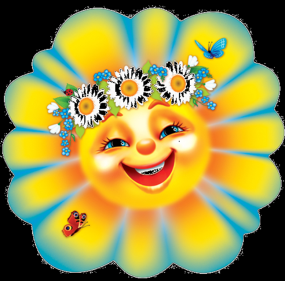  Приветствует, проверяет готовность к уроку, желает  успеха. Включение  в  деловой  ритм.Ученики встали, настроились на работу, проверили на столах наличие учебника, тетради, рабочей тетради, дневника, письменных принадлежно-стей.Личностные:Умение соблюдать дисциплину на уроке, уважительно относиться к учителю и одноклассникам.Регулятивные УУД: умение организовать выполнение заданий учителя.Устная оценка учителя 2. Актуализация опорных знаний и умений3 минутыЦель этапа:активизация соответствующих мыслительных операций  (анализ, обобщение, классификация и т.д.) и познавательных процессов (внимание, память).Мы продолжаем путешествовать по царствам природы. Перед вами организмы,  которые мы уже изучили. Определите к какому царству их относят и почему?  Отгадайте загадки:1.Хоть меня не видит глаз,Заразить могу я вас.И холерой, и ангиной,Насморком и скарлатиной2. У меня печальный вид, – Голова с утра болит, Я чихаю, я охрип. Что такое? Это – ...3. Шел я лугом по тропинкеВидел солнце на травинкеИ совсем не горячи солнца белые лучи4.Хозяин лесной просыпается весной.- (бактерия, вирус, растение, животное)- Каких организмов на Земле больше всего и почему?- На какие группы делятся животные по способу питания.  Приведите примеры.Активизирует знания о многообразии органического мираВключаются в работу, устно отвечают на поставленные вопросыЛичностные УУД: Умение соблюдать дисциплину на уроке, уважительно относиться к учителю и одноклассникам.Регулятивные УУД:Умение организовать выполнение заданий учителя.Коммуникатив-ные УУД: умение воспринимать информацию на слух, отвечать на вопросы учителяПознаватель-ные УУД:умения анализировать, сравнивать, классифициро-вать и обобщать факты и явления; выявлять причины и следствия простых явлений. Устная оценка учителя 3. Постановка учебной задачи.1 минутаЦель этапа:вызвать у учащихся эмоциональную реакцию затрудненияСамые сообразительные легко отгадают ребус и назовут тему нашего урока.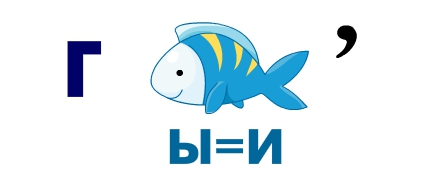 -Итак, как звучит тема нашего урока?-Добро пожаловать в   Царство  грибов!  Откройте тетради, запишите число.   Тему урока. Изучением грибов занимается наука микология.-Ребята, а что вы знаете о грибах?-Исходя из темы урока, сформулируйте его главную цель. Правильно. Нам необходимо определить какие организмы называют грибами. Постановка учебной задачиОбсуждая затруднения,выдвигают предположения о теме урока.Запись учащимися числа, темы урока.Предметные УУД:умение объяснять, как строение грибов связано с их жизнедеятельностью;формировать умение понимать смысл терминов: грибница, мицелийПознаватель-ные УУД:умения выявлять причины и следствия простых явлений4.Формулирование проблемы, планирование деятельности3 минутыЦель этапа:обеспечение мотивации для принятия обучающимися цели учебно-познавательной деятельности.Одним из чудес, одной из загадок органического мира, бесценным даром природы являются грибы. Грибы, представляющие самостоятельное царство органического мира, и царство это удивительное.  С грибами мы сталкиваемся по всюду. Когда видим, как поднимается, в кастрюле тесто на дрожжах, если хлеб долго лежит на  столе то на нем появляется плесень, идем ли в лес за грибами, пьем ли бифидок, а когда сильно заболеем, то нам ставят укол антибиотиков. Везде нас окружают грибы или результат их жизнедеятельноПРОБЛЕМА УРОКА   Первые упоминания о грибах встречаются в трудах Аристотеля, в IV веке до нашей эры. Грибы считали травами и кустарниками без цветов и плодов, относили даже к морским животным или к минералам. Французский ученый-ботаник Себастьян Вайян сказал о грибах: «Грибы — это дьявольское произведение, нарушающее общую гармонию природы, чтобы смущать самых талантливых исследователей и приводить в отчаяние молодых ботаников». Карл Линней называл всю эту группу хаосом, в котором невозможно найти никакой системы. Чем же грибы заслужили такое описание? Было ли основание назвать так грибы? Прав ли ученый, назвав так грибы? Почему ученые долгое время спорили, к животным или растениям отнести эти организмы, и, в конце концов, выделили их в самостоятельное царство?На эти вопросы мы с вами будем искать ответы во время урока.Определим основные вопросы урока.  (Учитель совместно с учащимися определяет задачи урока)1. Признаки(общая характеристика) грибов2. Строение грибов3. Типы питания грибов.Итак, вы уже догадались, что нам нужно еще много узнать на уроке.Выдвигает проблемуУчащиеся конкретизируют цель урокаРегулятивные УУДумения самостоятельно обнаруживать и формулировать учебную проблему, определять цель учебной деятельности (формулировка вопроса урока), выдвигать версии.5.Открытие нового знания9 минутЦель этапа:формирование основ теоретического мышления, развитие умений находить связи в объекте изучения,формирование способности анализировать, сравнивать имеющийся учебный материалСкажите, какой организм мы назовем грибом? Почему их выделили в отдельное царство?Запишите: Признаки грибовСравните строение клеток гриба и  растения, гриба  и животныхЧто общего? По каким признакам различаются. Сделайте вывод.Признаки  грибовкак растенияимеют прочные клеточные стенки постоянно растут верхушечной частьюнеподвижны   как животные не имеют хлорофиллаявляются гетеротрофами, так как, поэтому питаются готовыми органическими веществами. вклеточных стенках содержится хитин, как у животных, углеводы запасаются в виде гликогена. Они способны образовывать мочевинуА есть ли признаки, свойственные только грибам?свои особенноститело состоит из мицелия (грибницы, образованной нитями -гифами)Вывод: ГРИБЫ – это клеточные ядерные организмы, сочетающие в себе признаки растений и животных, основу которых составляет мицелий.Дальше вы будете работать в группахВам нужно прочитать задание, обсудить, выполнить его и поделиться  со всеми новыми знаниями о грибах.2. Строение грибов (работает 1 и 2 группа)Задание группы №1. Строение одноклеточных грибовПрочитайте дополнительный материал1.Рассмотрите препараты мукора под микроскопом2.На листе заполните схему  «Строение одноклеточных грибов», подготовьте устный рассказ о строении  грибов, приведите примеры.СЛАЙД 10Задание группы №2.Строение шляпочных грибов Прочитайте дополнительный материал1. С помощью пластилина смоделируйте шляпочный гриб.2.На листе заполните схему  «Строение шляпочных грибов», подготовьте устный рассказ о строении  грибов, приведите примеры.СЛАЙД 113. Питание грибов (работает 4-6 группа)Задание группы №3. Питание грибов сапротрофовПрочитайте текст параграфа 13 на стр. 58-59 «Питание грибов» и подготовьте выступление об особенностях питания грибов- сапротрофов. Заполните схему.Задание группы №4. Питание грибов- паразитовПрочитайте текст параграфа 13 на стр. 59 «Питание грибов» и дополнительный материал, подготовьте выступление об особенностях питания грибов- паразитов. Заполните схему.Задание группы №5. Питание грибов- хищниковПросмотрите видеоролик, прочитайте текст параграфа 13 на стр. 59 «Питание грибов» и дополнительный материал, подготовьте выступление об особенностях питания грибов- паразитов. Заполните схему.Задание группы №6. Питание грибов- симбионтовПрочитайте текст параграфа 13 на стр. 59 «Питание грибов» и дополнительный материал, подготовьте выступление об особенностях питания грибов- симбионтов. Заполните схему.Учитель совместно с учениками определяет признаки грибовДается индивидуальное задание группам, ограничивая время его выполненияУчащиеся сравнивают строение клеток гриба с клетками растений и животныхУчащиеся выполняют  задания по группам, готовят обобщение материала, делают выводы о проделанной работе. Регулятивные УУД:Умение организовать выполнение заданий учителя,  делать выводы по результатам работыКоммуникатив-ные УУДпродолжить формирование умения самостоятельно организовывать учебное взаимодействие при работе в группе Познаватель-ныеУУД:  умение структурировать учебный материал, выделять в нем главное.6.Первичная проверка понимания10 минутЦель этапа:формирование умений высказывать свою точку зрения, выявление пробелов, неверных представлений, их коррекция.А сейчас заслушаем командира группы с результатами работы. - Сформулируйте цель, стоявшую пред вами.- Достигли ли вы ее?- Решите, какие действия нужно оставить, а какие –изменить.Структурируем материал в виде схемы (кластера)ГРИБЫпо строению                                 по способу питания*одноклеточные                        *сапротрофы*многоклеточные                      * хищники                                                     * паразиты                                                     * симбионтыПо ходу ответа все учащиеся делают краткие записи в тетрадях.Возвращаемся  к  проблемному вопросу (обсуждение дополнение вопрос) Учитель координирует работу групп, проводит коррекциюПоказывает ролик «Грибы - паразиты»Учащиеся выступает с результатами работыПознаватель-ные УУДформировать умения преобразовывать информацию из одного вида в другой ( текст в схему ).7. Физкультминутка1 минутаЦель этапа:пауза релаксацииГрибная зарядка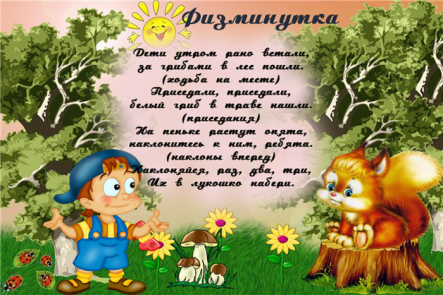 8. Закрепление изученного материала8 минутЦель этапа:применить знания в новой ситуацииИтоговое тестовое задание(Выбрать правильный ответ  и записать в матрицу)1.По способу питания грибы похожи на животных, так как:А) способны к фотосинтезуГ) питаются готовыми органическими веществамиУ) поглощают пищу путём всасывания2.Оболочка клеток большинства грибов содержит:Р) хитинО) целлюлозуТ) муреин3.Симбиоз грибницы с корнем дерева называетсяЖ) мицелийД) плодовое тело И) микориза4. Трутовик- это гриб:А) сапротрофБ) паразитВ) симбионт5.Симбиоз – это тип взаимоотношений между двумя организмами, при котором:К) выгодно одному из организмовО) не выгодно обоимН) выгодно обоим6.Гриб, поселяющийся на хлебе.И) мукорК) масленокК) фитофтора7.К шляпочным грибам относитсяЦ) груздьО) дрожжиМ) спорынья8.Рост верхушкой сближает гриб с:А) растениямиГ)  животнымиУ) бактериямиВзаимопроверка (на слайде ответы)1 ошибка – 52 ошибки -43-4 ошибки -3более 5 ошибок – 2Выставление оценокОбъясняет правила выполнения тестаВыполняют индивидуальноВзаимопроверка (работа в паре)Выставление оценокРегулятивные УУД умения работать с тестами, при необходимости исправлять ошибки самостоятельно.Коммуникати-вные УУДумения самостоятельно организовывать учебное взаимодействие при работе в паре.Взаимооце-нка за письменную работу9.Рефлексия деятельности.3 минутыЦель этапа:осознание учащимися своей учебной деятельности, самооценка результатов деятельности своей и всего класса.Итак, урок подходит к концуДостигли ли мы  цели урока? «Лесенка успеха»– нижняя ступенька, у «человечка» руки опущены – у меня ничего не получилось; средняя ступенька, у «человечка» руки разведены в стороны – у меня были проблемы; верхняя ступенька, у «человечка» руки подняты вверх – мне всё удалось. Примите исходное положение.1.Сегодня на уроке я узнал (а) новое (что)__________2.Сегодня на уроке я научился (лась) (чему)_________3. Мне было бы интересно еще узнать_______________4. Урок дал мне для жизни _______________________Молодцы! Я очень рада, что нам удалось это сделать. А теперь оцените свою работу в группе.Предлагает вспомнить тему и задачи урока, соотнести с планом работы, записанным на доске, и оценить меру своего личного продвижения к цели и успехи класса в целомОпределяют степень соответствия поставленной цели и результатов деятельности: называют тему и задачи урока, отмечают наиболее трудные и наиболее понравившиеся эпизоды урока, высказывают оценочные суждения. Определяют степень своего продвижения к цели.Регулятивные УУДумения в диалоге с учителем обучение основам самоконтроля, самооценки и взаимооценки.Личностные УУД:Создание условий (ДЗ) к саморазвитию и самообразованию на основе мотивации к обучению и самопознанию.Предметные УУД:формировать умение объяснять, как строение грибов связано с их жизнедеятельностью10.Информация о домашнем задании1 минутаЦель этапа:выбор учащимися задания с учётом индивидуальных возможностей§13Р т №.5,6 стр 39Индивидуальное задание на выбор:а) подготовить презентацию «Значение  грибов»;б) устное сообщение «Грибы-рекордсмены» (необычные грибы);в) Рисунки «Галерея грибника»Предлагает  домашнее задание на выбор Выбирают задания из предложенных учителем с учётом индивидуальных возможностей